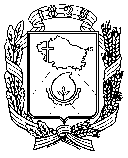 Администрация города НевинномысскаСтавропольского краяУПРАВЛЕНИЕ ОБРАЗОВАНИЯ АДМИНИСТРАЦИИ  ГОРОДА НЕВИННОМЫССКАПРИКАЗОб утверждении положения об оплате труда руководителей муниципальных казенных, бюджетных образовательных учреждений, подведомственных управлению образования города НевинномысскаВ целях повышения материальной заинтересованности руководителей муниципальных казенных, бюджетных образовательных учреждений (далее – образовательные учреждения) в повышении эффективности труда и росте квалификации, улучшении качества оказываемых образовательных услуг, достижения целевых показателей размера средней заработной платы педагогических работников, развития платных услуг населению п р и к а з ы в а ю:1. Утвердить:- Положение об оплате труда руководителей муниципальных казенных, бюджетных образовательных учреждений города Невинномысска (приложение 1);- листы оценки выполнения утвержденных критериев и показателей результативности и эффективности работы руководителей образовательных муниципальных учреждений, подведомственных управлению образования администрации города Невинномысска (приложения 2,3,4);- Порядок отнесения учреждений образования, учреждений дополнительного образования, МБУ «Центр развития образования», МБУ «Центр административно- хозяйственного обслуживания к группам по оплате труда руководителей (приложение 5)2. Считать утратившими    силу      приказ   управления образования № 791 –од от 13.09.2013г.3. Контроль за исполнением настоящего приказа оставляю за собойПОЛОЖЕНИЕ об оплате труда руководителей муниципальных казенных, бюджетных        учреждений,  в отношении которых функции и полномочия учредителя осуществляются управлением  образования администрации города Невинномысска Общие положения1.1. Настоящее Положение об оплате труда руководителей муниципальных казенных, бюджетных  учреждений,  в отношении которых функции и полномочия учредителя осуществляются управлением  образования администрации города Невинномысска (далее – Положение, учредитель)  разработано в целях обеспечения единых подходов к регулированию заработной платы руководителей учреждений, и определяет порядок оплаты труда руководителей муниципальных казенных, бюджетных учреждений  города Невинномысска (далее – руководители, учреждение).1.2. Заработная плата руководителей учреждений состоит из должностного оклада, выплат компенсационного и стимулирующего характера.Должностные оклады устанавливаются руководителям учреждений в зависимости от сложности труда на основе факторов сложности труда, в том числе, связанных с масштабом управления и особенностями деятельности и значимости учреждений.Выплаты компенсационного характера устанавливаются руководителям в зависимости от условий их труда в соответствии с трудовым законодательством, иными нормативными правовыми актами Российской Федерации, Ставропольского края, содержащими нормы трудового права.Выплаты стимулирующего характера  устанавливаются учредителем за выполнение руководителем целевых показателей результативности и эффективности работы, а также в виде ежемесячного премирования  по результатам работы. 1.3. Условия оплаты труда руководителя с указанием фиксированного размера должностного оклада, установленного за календарный месяц, выплат компенсационного характера, критериев и показателей для стимулирования труда руководителей в зависимости от результатов и качества работы, а также их заинтересованности в эффективном функционировании учреждения закрепляются в трудовом договоре.1.4. В случае изменения условий и размеров оплаты труда руководителей, в том числе при переходе на новые системы оплаты труда, при установлении или изменении размеров должностных окладов, размеров выплат компенсационного и стимулирующего характера, соответствующие изменения вносятся в трудовые договоры путем заключения дополнительных соглашений к ним.II. Размеры фиксированных должностных окладов руководителеймуниципальных учреждений города Невинномысска:2.1 Должностные оклады руководителей муниципальных образовательных учреждений всех типов, за исключением руководителей учреждений, поименованных в п. 2.2. настоящего раздела, устанавливаемые в зависимости от группы по оплате труда:Примечание: В размеры должностных окладов руководителей учреждений соответствующих типов включен размер ежемесячной денежной компенсации на обеспечение книгоиздательской продукцией и периодическими изданиями.2.2 Должностной оклад руководителей муниципальных бюджетных учреждений «Центр административно-хозяйственного обслуживания учреждений, подведомственных управлению образования администрации города Невинномысска»»(далее – МБУ «ЦАХО») и муниципального бюджетного учреждения «Центр развития образования» города Невинномысска (далее – МБУ «ЦРО»):2.3 Показатели отнесения учреждений к группам по оплате труда руководителя учреждения определяются приказом учредителя.III. Выплаты компенсационного характера, порядок их установления3.1. В трудовом договоре с руководителем предусматриваются выплаты компенсационного характера в случае выполнения им работ в условиях, отклоняющихся от нормальных в следующих размерах:3.2. Выплаты компенсационного характера за совмещение профессий (должностей) устанавливаются в пределах фонда оплаты труда по вакантной должности на основании приказа учредителя.3.3. При совмещении профессий (должностей) или работе по совместительству выплата руководителям осуществляется в соответствии с Положением об оплате труда учреждения, в котором осуществляется совмещение или совместительство.IV. Выплаты стимулирующего характера4.1 Руководителям учреждений устанавливаются следующие виды выплат стимулирующего характера:а) за интенсивность и высокие результаты работы, за выполнение руководителем целевых показателей результативности и эффективности работы,  за выполнение особо важных и ответственных работ;б) за качество выполняемых работ:за наличие ученой степени и почетного звания;в) премиальные выплаты:- ежемесячная премия по результатам работы  в целях материального стимулирования  труда;  - единовременная премия в связи с особо значимыми событиями.4.2 Выплаты стимулирующего характера руководителям образовательных учреждений производятся:а) за счет средств (субвенции краевого бюджета или бюджета города), находящихся на лицевом счете учреждения;б) за счет средств, полученных учреждением от приносящей доход деятельности:- за организацию платных образовательных услуг  и осуществление контроля за их оказанием руководителям устанавливаются выплаты стимулирующего характера в следующем порядке:Руководителям, учреждения которых стабильно  оказывают платные образовательные услуги не менее двух лет с получением дохода не ниже 2000,00 тыс. рублей в год,  на период  с 01 сентября  по 31 августа устанавливается ежемесячная доплата в размере 50%  к должностному окладу. 4.3. Выплаты стимулирующего характера за интенсивность и высокие результаты работы, за качество выполняемых работ устанавливаются учредителем в соответствии с  выполнением критериев и показателей результативности и эффективности работы руководителя, утвержденных настоящим Положением (приложения1-3). Рассмотрение  соответствия показателей организации  утвержденным критериям проводится специально созданной экспертной комиссией. Данные выплаты осуществляются в следующем порядке.Установление доплаты по итогам работы: - для общеобразовательных организаций, организаций дополнительного образования, МБУ «ЦРО», МБУ «ЦАХО»  на 01 сентября по итогам работы за предыдущий учебный год;- для дошкольных образовательных организаций на 01 января за предыдущий финансовый год.4.4. За выполнение особо важных и ответственных работ руководителям устанавливаются выплаты в следующем порядке:4.5. Выплаты за качество выполняемых работ устанавливаются в следующем порядке:4.5.1. Выплаты за наличие ученой степени и почетного звания устанавливаются и выплачиваются ежемесячно:- имеющим ученую степень доктора наук в соответствии с профилем выполняемой работы по основной должности – в размере 20 процентов установленного должностного оклада, а при присуждении ученой степени – с даты принятия решения Министерством просвещения Российской Федерации о выдаче диплома;- имеющим ученую степень кандидата наук в соответствии с профилем выполняемой работы по основной должности – в размере 13 процентов установленного должностного оклада, а при присуждении ученой степени – с даты принятия решения диссертационного совета после принятия решения Министерством просвещения Российской Федерации о выдаче диплома;- имеющим почетное звание «народный» – в размере 20 процентов, «заслуженный» – 15 процентов установленного должностного оклада по основной должности, награжденным ведомственным почетным званием (нагрудным знаком) – в размере 10 процентов установленного должностного оклада по основной должности, а при присуждении указанных почетных званий или награждении ведомственным почетным званием (нагрудным знаком) – со дня присвоения почетного звания или награждения нагрудным знаком. При наличии у работника двух и более почетных званий и (или) нагрудных знаков выплата производится по одному из оснований.4.6. Ежемесячная премия по результатам работы выплачивается за своевременное и качественное выполнение обязанностей, поручений на основании приказа управления образования администрации города Невинномысска в соответствии с протоколом согласования оценки деятельности руководителя.Ежемесячная премия выплачивается в следующих размерах:- руководителям общеобразовательных организаций  –  50%  должностного оклада;- руководителям дошкольных образовательных организаций  и организаций дополнительного образования – 25% должностного оклада;- руководителям МБУ «ЦРО» и МБУ «ЦАХО» - 50% должностного оклада.4.7. Единовременная премия в связи с особо значимыми событиями выплачивается руководителям в следующих случаях:- при объявлении благодарности или награждении Почетной грамотой Министерства просвещения Российской Федерации, Думы Ставропольского края, Губернатора Ставропольского края и министерства образования Ставропольского края;- в связи с государственными или профессиональными праздниками;- в связи с юбилейными датами их рождения (50, 55, 60, 65,70, 75 лет);- за достижение высоких результатов в значимых мероприятиях.Единовременная премия в связи с особо значимыми событиями выплачивается при наличии экономии фонда оплаты труда в размере до 100% должностного оклада.Единовременная премия в связи с особо значимыми событиями выплачивается на основании приказа учредителя.4.8. Размеры стимулирующих выплат за выполнение показателей эффективности деятельности руководителей по итогам работы определяются в зависимости от количества набранных баллов и стоимости одного балла.Расчет стоимости одного балла осуществляется исходя из общего количества набранных баллов руководителями учреждений соответствующего типа за отчетный период и объема средств, предусмотренных в бюджете на фонд оплаты труда руководителя. Стоимость одного балла утверждается приказом учредителя.В случае, если у учреждения не достаточно средств, данная выплата  производится в пределах имеющегося фонда. 4.9. Мониторинг и оценка выполнения критериев деятельности руководителей осуществляется экспертной комиссией, обеспечивающей государственно-общественный характер управления. Решения комиссии принимаются простым большинством голосов. На заседаниях комиссия рассматривает и согласовывает:- оценку объективности представленных руководителями учреждений итогов выполнения критериев оценки деятельности согласно оценочному листу. В случае установления существенных нарушений, представленные результаты возвращаются руководителям образовательных учреждений на доработку;- протокол согласования сводного оценочного листа по оценке выполнения критериев и показателей результативности деятельности руководителей;- лист согласования протокола.Комиссия принимает решение большинством голосов от общего количества членов комиссии, присутствующих на заседании. При равенстве голосов голос председателя комиссии является решающим. Руководитель учреждения имеет право присутствовать на заседаниях комиссии и давать необходимые пояснения.Решение комиссии оформляется протоколом, подписываемым председателем и секретарем комиссии. По истечении 10 дней с момента составления протокола, решение комиссии об утверждении оценочного листа вступает в силу.Решение комиссии является основанием для принятия учредителем решения о назначении и выплаты руководителю выплат за качество работы. 4.10. В случае нахождения учреждения на ремонте руководителю на период проведения ремонта назначается стимулирующая выплата в размере 50% должностного оклада.Руководителям вновь созданных учреждений, вновь назначенным на должность,а также при выходе из отпуска по уходу за ребенком устанавливается стимулирующая выплата в размере 50 % должностного оклада на период до наступления срока принятия решения экспертной комиссией о подведении результатов деятельности руководителя.4.11.Выплаты за участие в реализации грантов осуществляются на основании приказа учредителя.V. Порядок оказания материальной помощи.5.1. В пределах утвержденного фонда оплаты труда учреждения руководителю может быть оказана материальная помощь по следующим основаниям:- необходимости компенсации дорогостоящих видов лечебно-диагностической помощи, не предусмотренной базовой программой обязательного медицинского страхования и бюджетом здравоохранения;- возникновения чрезвычайных ситуаций и стихийных бедствий (пожар, наводнение, кражи и т.д.);- смерти самого работника или близких родственников;- в иных случаях.5.2. Оказание материальной помощи осуществляется на основании  письменного заявления руководителя, а в случае смерти руководителя на основании заявления родственников, с учетом наличия экономии фонда оплаты труда. Размер материальной помощи не может превышать 35 процентов имеющейся экономии средств по фонду оплаты труда учреждения на дату обращения.Решение об оказании материальной помощи руководителю и ее конкретных размерах принимает учредитель.  Прочие вопросы оплаты труда6.1 Руководителям муниципальных образовательных учреждений устанавливается следующее соотношение предельной кратности дохода к величине среднемесячной заработной платы работников учреждения (далее – предельная кратность):Для руководителей МБУ «ЦАХО» и  МБУ «ЦРО» предельная кратность равна 4,0.Размер установленной предельной кратности является обязательным для включения в трудовой договор.Расчет показателя предельной кратности дохода руководителя к величине среднемесячной заработной платы работников производится нарастающим итогом с начала года (квартал, полугодие, 9 месяцев, год).В случае превышения предельной кратности дохода руководителя к величине среднемесячной заработной платы работников учреждения, сумма стимулирующих выплат уменьшается на размер превышения.При определении предельной кратности дохода руководителя к величине среднемесячной заработной платы работников учреждения учитываются выплаты компенсационного и стимулирующего характера, а также выплаты, связанные с дополнительной педагогической деятельностью в качестве учителя, преподавателя; совместительством и совмещением вакантных должностей не зависимо от источника финансирования. В исключительных случаях по решению учредителя, руководителю учреждения может устанавливаться предельная кратность дохода в индивидуальном порядке (для вновь создаваемых учреждений, при приостановлении основной деятельности учреждения в связи с капитальным ремонтом, реконструкцией и др.).Расчет величины среднемесячной заработной платы работников муниципальных учреждений осуществляется в соответствии с требованиями статьи 139 Трудового кодекса Российской Федерации и постановления Правительства Российской Федерации от 24 декабря . № 922 «Об особенностях порядка исчисления средней заработной платы» (с изменениями и дополнениями).Помимо работы, определенной трудовым договором, руководители могут осуществлять в той же образовательной организации на условиях дополнительного соглашения к трудовому договору преподавательскую работу без занятия штатной должности в классах, группах, кружках, секциях, которая не считается совместительством. Предельный объем учебной нагрузки определяется при заключении трудового договора и составляет 9 часов в неделю. В исключительных случаях, при невозможности передачи части учебной нагрузки другим педагогическим работникам, по согласованию с начальником управления образования,  руководителю может быть установлена другая учебная нагрузка, но не более 12 часов в неделю. Приложение 2ОЦЕНОЧНЫЙ ЛИСТоценки выполнения утвержденных критериев и показателей результативности и эффективности работы руководителя общеобразовательного муниципального учреждения, подведомственного управлению образования администрации города Невинномысска	(наименование учреждения)______________________________________________________________________________________________________(фамилия, имя, отчество руководителя)на выплату поощрительных выплат из стимулирующей части фонда оплаты труда за период работы   _____________________(указывается период работы)Подпись _________________________________			                             Дата _____________________________Приложение 3ОЦЕНОЧНЫЙ ЛИСТоценки выполнения утвержденных критериев и показателей результативности и эффективности работы руководителя дошкольного образовательного муниципального учреждения, подведомственного управлению образования администрации города Невинномысска	(наименование учреждения)______________________________________________________________________________________________________(фамилия, имя, отчество руководителя)на выплату поощрительных выплат из стимулирующей части фонда оплаты труда за период работы    ____________________(указывается период работы)Подпись _________________________________			                       Дата _____________________________Приложение 4ОЦЕНОЧНЫЙ ЛИСТоценки выполнения утвержденных критериев и показателей результативности и эффективности работы руководителя муниципальной организации дополнительного образования, подведомственного управлению образования администрации города Невинномысска	(наименование учреждения)______________________________________________________________________________________________________(фамилия, имя, отчество руководителя)на выплату поощрительных выплат из стимулирующей части фонда оплаты труда за период работы     _____________ (указывается период работы)Подпись _________________________________					Дата _____________________________Приложение 4.1.ОЦЕНОЧНЫЙ ЛИСТоценки выполнения утвержденных критериев и показателей результативности и эффективности работы руководителя муниципальной организации дополнительного образования спортивной направленности, подведомственного управлению образования администрации города Невинномысска_____________________________________________________________________________________________________(наименование учреждения)______________________________________________________________________________________________________(фамилия, имя, отчество руководителя)на выплату поощрительных выплат из стимулирующей части фонда оплаты труда за период работы _____________ (указывается период работы)Подпись __________________________________                                                 Дата________________________________Порядокотнесения образовательных организацийк группам по оплате труда руководителей1. Образовательные организации относятся к четырем группам по оплате труда руководителей исходя из показателей, характеризующих масштаб руководства учреждением: численность работников, количество обучающихся (воспитанников), сменность работы учреждения, превышение плановой (проектной) наполняемости и другие показатели, значительно осложняющие работу по руководству учреждением.2. Отнесение образовательных организаций к одной из 4 групп по оплате труда руководителей производится по сумме баллов после оценки сложности руководства учреждением по следующим показателям:3. Группа по оплате труда руководителей определяется не чаще 1 раза в год управлением образования администрации города, на основании соответствующих документов, подтверждающих наличие указанных объемов работы учреждения:- по общеобразовательным учреждениям, дошкольным образовательным учреждениям на начало учебного года;- учреждения дополнительного образования, прочие учреждения на начало финансового года.Группа по оплате труда для вновь открываемых образовательных учреждений устанавливается исходя из плановых (проектных) показателей, но не более чем на 2 года.4. При наличии других показателей, не предусмотренных в пункте 5.2, но значительно увеличивающих объем и сложность работы в учреждении, суммарное количество баллов может быть увеличено управлением образования администрации города за каждый дополнительный показатель до 20 баллов.5. Учреждения, добившихся высоких и стабильных результатов работы относятся на одну группу оплаты труда выше по сравнению с группой, определенной по настоящим показателям.6. При установлении группы по оплате труда руководящих работников контингент обучающихся (воспитанников) образовательных учреждений определяется:по общеобразовательным учреждениям, дошкольным образовательным учреждениям - по списочному составу на начало учебного года;по учреждениям дополнительного образования детей и образовательным учреждениям дополнительного образования спортивной направленности - по списочному составу постоянно обучающихся на 1 января текущего года, предшествующего планируемому. При этом в списочном составе обучающиеся в учреждениях дополнительного образования детей, занимающиеся в нескольких кружках, секциях, группах, учитываются 1 раз;в оздоровительных лагерях всех видов и наименований - по количеству принятых на отдых и оздоровление в смену (заезд).7. Для определения суммы баллов за количество групп в дошкольных образовательных учреждениях принимается во внимание их расчетное количество, определяемое путем деления списочного состава воспитанников по состоянию на 1 сентября на установленную предельную наполняемость групп.8. За руководителями образовательных учреждений, находящихся на капитальном ремонте, сохраняется группа по оплате труда руководителей, определенная до начала ремонта, но не более чем на 1 год.       9. Группы по оплате труда для руководящих работников учреждений, подведомственных  управлению образования  (в зависимости от суммы баллов, исчисленной по показателям):Ознакомлены:С приказом ознакомлены:15.07.2019 г.   г. Невинномысск№ 353- о/дНачальник управления образованияадминистрации города                                  А.В. ПушкарскаяСОГЛАСОВАНО:Председатель организации Профсоюза работников народного образования и наукиРоссийской Федерации    _______________Н.С. Стрижавчук                  Приложение № 1             к приказу № 353- о/д             управления образования             администрации              города Невинномысска             от _15.07.2019 г. № п/пНаименование должности Должностной оклад (рублей)Должностной оклад (рублей)Должностной оклад (рублей)Должностной оклад (рублей)№ п/пНаименование должности Группа по оплате трударуководителейГруппа по оплате трударуководителейГруппа по оплате трударуководителейГруппа по оплате трударуководителей№ п/пНаименование должности IIIIIIIV1.Руководитель (директор, заведующий, начальник)18756175681648215503Наименование должностиДолжностной оклад (рублей)1.Руководитель (директор) 18613№ п/пНаименование работРазмер выплаты в процентах к должностному окладу1231.За работу в образовательных учреждениях, имеющих  специальные (коррекционные) отделения, классы, группы для обучающихся (воспитанников) с отклонениями в развитии или классы (группы) для обучающихся (воспитанников), нуждающихся в длительном лечении152.За работу в образовательных учреждениях, расположенных в сельской местности25№ п/пУсловия получения выплатПериодичностьОтношение выплатыРазмер выплаты в процентах 1.Получение дохода от платных образовательных услуг в месяц:- до 50, 0 тыс. рублей;- от 50,0 до  100,0 тыс. рублей;- от 100,00 тыс. рублейустанавливается и выплачивается в текущем году ежемесячноот суммы доходаот суммы доходаот суммы дохода2,535№п/пУсловия получения премии за выполнение особо важных и ответственных работПериодичностьРазмер выплаты в процентах к должностному окладу12341.За организацию апробационной площадкиустанавливается с 01 сентября по 31 августа1512342.За самостоятельную организацию поставок продуктов питаниявыплачивается ежемесячно103.За работу в комиссии по устройству детей в дошкольные образовательные учреждения:- член комиссии	- секретарь комиссиивыплачивается ежемесячно10204.За организацию питания в общеобразовательных учрежденияхвыплачивается ежемесячно55. Имеющим в структуре учреждений филиалы, подразделения, центры дистанционного образования и др., осуществляющие дополнительные функции  выплачивается ежемесячно 156.За организацию круглосуточных группвыплачивается ежемесячно 5% за каждую группу7.За руководство методическими объединениямиустанавливается с момента назначения на период действия приказа158.За руководство аттестационной комиссией учрежденияустанавливается с момента назначения на период действия приказа59.За работу с официальными сайтами образовательной организации сайтами устанавливается  с 01 сентября и выплачивается ежемесячно5 % за каждый10.За руководство проектным офисом муниципальной системы образования города Невинномысскаустанавливается на основании приказа управления образования  3011.За руководство проектным портфелем муниципальной системы образования города Невинномысскаустанавливается на основании приказа управления образования  1512.За руководство проектом проектного портфеля муниципальной системы образования города Невинномысскаустанавливается на основании приказа управления образования10 13.За реализацию в образовательной организации проектного управленияустанавливается на основании приказа управления образования514.За организацию образовательной деятельности в классах кадетско-казачьей направленностивыплачивается ежемесячно 15№ п/пСреднегодовое количество обучающихся (человек) учрежденияПредельная кратность1.До 250 включительнодо 3,02.От 250 до 500 включительнодо 4,03.Свыше 500 до 5,0№ п/пНаправление деятельностиКритерии                               (показатели деятельности)ИзмерителиБаллыКол-во баллов (самооценка)Кол-во утвержденных баллов1234567Соответствие деятельности ОУ требованиям законодательства в сфере образованияОбеспечение санитарно-гигиенических условий, соблюдение лицензионных требований,  соблюдение правил пожарной безопасности, правил ГО и ЧСОтсутствие предписаний по направлению или снижение требований в ранее выданных предписаниях 1Соответствие деятельности ОУ требованиям законодательства в сфере образованияОбеспечение санитарно-гигиенических условий, соблюдение лицензионных требований,  соблюдение правил пожарной безопасности, правил ГО и ЧСотсутствие обоснованных жалоб1Итого22.Информационная открытостьОбеспечение доступности и полноты актуальной информации о деятельности ОУ на официальном сайте ОУ, zakupki.gov.ru, bus.gov.ruСвоевременное внесение информации на сайт12.1234567Размещение в средствах массовой информации и социальных  и социальных сетях Интернет информации о своей деятельностиСвоевременное внесение актуальных новостей, событий, фотоотчетов и т.д.       1Итого23.Реализация мероприятий по профилактике правонарушений у несовершеннолетнихВсеобуч100% охват23.Реализация мероприятий по профилактике правонарушений у несовершеннолетнихВсеобучот 90%до 100%13.Реализация мероприятий по профилактике правонарушений у несовершеннолетнихРабота по возвращению детей в школуПоложительная динамика13.Реализация мероприятий по профилактике правонарушений у несовершеннолетнихДинамика изменений количества преступлений обучающимися, зафиксированных внешними по отношению к ОУ службамиОтсутствие зарегистрированных преступлений3Итого64.Эффективность учебно-воспитательной системы ОУРасширение (изменение) спектра образовательных программПрофильное обучение24.Эффективность учебно-воспитательной системы ОУРасширение (изменение) спектра образовательных программУглубленное изучение предметов24.Эффективность учебно-воспитательной системы ОУНаличие различных форм обучения для детей, нуждающихся в создании особых условий (ОВЗ и одаренные дети)Дистанционное обучение24.Эффективность учебно-воспитательной системы ОУНаличие различных форм обучения для детей, нуждающихся в создании особых условий (ОВЗ и одаренные дети)Положительная динамика охвата детей дополнительным образованием2Итого85.Повышение кадрового потенциала ОУОчное участие педагогических работников ОУ во Всероссийских профессиональных конкурсах на различных этапах (за каждого участие/призер/ победитель)Муниципальный уровень1/2/35.Повышение кадрового потенциала ОУОчное участие педагогических работников ОУ во Всероссийских профессиональных конкурсах на различных этапах (за каждого участие/призер/ победитель)Краевой уровень2/4/65.Повышение кадрового потенциала ОУОчное участие педагогических работников ОУ во Всероссийских профессиональных конкурсах на различных этапах (за каждого участие/призер/ победитель)Федеральный уровень3/9/155.Повышение кадрового потенциала ОУУчастие в конкурсе «Лучший директор школы»Краевой уровень45.Повышение кадрового потенциала ОУУчастие в конкурсе «Лучший директор школы»Федеральный уровень55.Повышение кадрового потенциала ОУПривлечение  и сохранение молодых специалистов (за каждого)Работает более 1 года15.Повышение кадрового потенциала ОУПривлечение  и сохранение молодых специалистов (за каждого)Работает более 3 лет2Итого316.Реализация программ, по сохранению и укреплению  здоровья детейТравматизмОтсутствие зафиксированных случаев26.Реализация программ, по сохранению и укреплению  здоровья детейучастие ОУ в конкурсе «Школа – территория здоровья» (участие/победитель)Муниципальный уровень1/26.Реализация программ, по сохранению и укреплению  здоровья детейучастие ОУ в конкурсе «Школа – территория здоровья» (участие/победитель)Краевой уровень2/36.Реализация программ, по сохранению и укреплению  здоровья детейучастие ОУ в конкурсе «Школа – территория здоровья» (участие/победитель)Федеральный уровень3/4Итого67.Динамика учебных  достижений обучающихся% обученности  и  % качества ОУ100% обученность, более 75 % качество57.Динамика учебных  достижений обучающихся% обученности  и  % качества ОУ100% обученность, более 65 % качество47.Динамика учебных  достижений обучающихся% обученности  и  % качества ОУ100% обученность, более 45 % качество37.Динамика учебных  достижений обучающихсяРезультаты ОГЭ  в новой форме (обязательные предметы, средний % качества по двум предметам)100% обученность, более 75 % качество37.Динамика учебных  достижений обучающихсяРезультаты ОГЭ  в новой форме (обязательные предметы, средний % качества по двум предметам)100% обученность, более 65 % качество27.Динамика учебных  достижений обучающихсяРезультаты ОГЭ  в новой форме (обязательные предметы, средний % качества по двум предметам)100% обученность, более 45 % качество17.Динамика учебных  достижений обучающихсяРезультаты ЕГЭ (обязательные предметы, средний балл по двум предметам;  наличие учащихся, набравших 100 баллов)100% обученность, средний балл - 71-100 (базовая математика – «5»)57.Динамика учебных  достижений обучающихсяРезультаты ЕГЭ (обязательные предметы, средний балл по двум предметам;  наличие учащихся, набравших 100 баллов)100% обученность, средний балл – 60-70(базовая математика – «4»)47.Динамика учебных  достижений обучающихсяРезультаты ЕГЭ (обязательные предметы, средний балл по двум предметам;  наличие учащихся, набравших 100 баллов)100% обученность, средний балл -50-69(базовая математика – «3»)3Итого138.Развитие социального партнерства с целью совершенствования материально-технической базы ОУПоступление  внебюджетных средств, основных средств и материалов от спонсоров  (жертвователей, дарителей) от 25 тыс. руб. до 75 тыс. руб. 18.Развитие социального партнерства с целью совершенствования материально-технической базы ОУПоступление  внебюджетных средств, основных средств и материалов от спонсоров  (жертвователей, дарителей)от 76 тыс. до 125 тыс. руб.28.Развитие социального партнерства с целью совершенствования материально-технической базы ОУПоступление  внебюджетных средств, основных средств и материалов от спонсоров  (жертвователей, дарителей)от 126 тыс. до 175 тыс. руб.38.Развитие социального партнерства с целью совершенствования материально-технической базы ОУПоступление  внебюджетных средств, основных средств и материалов от спонсоров  (жертвователей, дарителей)более 176 тыс. руб.5Итого59.Оценка эффективности деятельности ОУРезультат рейтинга ОУПобедитель, призёр рейтинга59.Оценка эффективности деятельности ОУРезультат рейтинга ОУположительная динамика в рейтинге, относительно собственных результатов (увеличение баллов в рейтинге)39.Оценка эффективности деятельности ОУРезультат рейтинга ОУстабильность29.Оценка эффективности деятельности ОУРезультат рейтинга ОУпервая пятерка в рейтинге2Итого5Максимальное количество балловМаксимальное количество балловМаксимальное количество баллов78№ п/пНаправление деятельностиКритерии (показатели) деятельностиИзмерителиВесовой коэффициентКол-во баллов(самооценка)Кол-во утвержденных баллов12345671Соответствие деятельности ОУ требованиям законодательства в сфере образованияОбеспечение санитарно-гигиенических условий, соблюдение лицензионных требований,  соблюдение правил пожарной безопасности, правил ГО и ЧСОтсутствие предписаний по направлению или снижение требований в ранее выданных предписаниях 11Соответствие деятельности ОУ требованиям законодательства в сфере образованияОбеспечение санитарно-гигиенических условий, соблюдение лицензионных требований,  соблюдение правил пожарной безопасности, правил ГО и ЧСотсутствие обоснованных жалоб11Итого22Информационная открытостьОбеспечение доступности и полноты актуальной информации о деятельности ДОУ на официальном сайте ДОУОбновление сайта не менее одного раза в месяц12Информационная открытостьРазмещение в средствах массовой информации и социальных  и социальных сетях Интернет информации о своей деятельностиСвоевременное внесение актуальных новостей, событий, фотоотчетов и т.д.112334567Итого23Реализация программ, по сохранению и укреплению  здоровья детейРеализация программ, по сохранению и укреплению  здоровья детейОтсутствие зафиксированных случаев травматизма 33Реализация программ, по сохранению и укреплению  здоровья детейРеализация программ, по сохранению и укреплению  здоровья детейОрганизация сбалансированного питания:- Выполнение натуральных норм основных продуктов питания                                                                                            Сводные данные о выполнении основных   натуральных норм продуктов питания за отчетный период % (отчет за год):-   95% - 93% - 94% 323Реализация программ, по сохранению и укреплению  здоровья детейРеализация программ, по сохранению и укреплению  здоровья детейПропуски по болезни ниже средне городскихДанные по учреждению и сводные данные о пропусках по болезни за прошедший год (на основании формы 85-К) :- ниже городских показателей от 1 до 3 дней на 1 ребенка - ниже городских показателей от 4до 5 дней на 1 ребенка - ниже городских показателей 6 и более  дней на 1 ребенка1  23 3Реализация программ, по сохранению и укреплению  здоровья детейРеализация программ, по сохранению и укреплению  здоровья детейВыполнение плановых детоднейСводная информация выполнения детодней за отчетный период (отчет за год):- 75% и выше -70% - 74% (в пределах допустимых отклонений)323ИтогоИтого124Эффективность учебно-воспитательной системы ДОУЭффективность учебно-воспитательной системы ДОУУдовлетворенность родителей (законных представителей) услугами ДОУУдовлетворенность родителей (законных представителей) услугами ДОУ - 95% и выше14Эффективность учебно-воспитательной системы ДОУЭффективность учебно-воспитательной системы ДОУОчное участие педагогических работников ДОУ во Всероссийских профессиональных конкурсах на различных этапах (за каждого участие/призер/ победитель) за исключением интернет-конкурсовМуниципальный уровень1/2/34Эффективность учебно-воспитательной системы ДОУЭффективность учебно-воспитательной системы ДОУОчное участие педагогических работников ДОУ во Всероссийских профессиональных конкурсах на различных этапах (за каждого участие/призер/ победитель) за исключением интернет-конкурсовКраевой уровень2/4/64Эффективность учебно-воспитательной системы ДОУЭффективность учебно-воспитательной системы ДОУОчное участие педагогических работников ДОУ во Всероссийских профессиональных конкурсах на различных этапах (за каждого участие/призер/ победитель) за исключением интернет-конкурсовФедеральный уровень3/9/154Эффективность учебно-воспитательной системы ДОУЭффективность учебно-воспитательной системы ДОУПривлечение  и сохранение молодых специалистов (за каждого)Работает более 1 года14Эффективность учебно-воспитательной системы ДОУЭффективность учебно-воспитательной системы ДОУПривлечение  и сохранение молодых специалистов (за каждого)Работает более 3 лет2ИтогоИтого285Развитие социального партнерства с целью улучшения материально-технической базы ДОУРазвитие социального партнерства с целью улучшения материально-технической базы ДОУПоступление  внебюджетных средств, основных средств и материалов от спонсоров  (жертвователей, дарителей)от 10 до 50 тыс. рублей15Развитие социального партнерства с целью улучшения материально-технической базы ДОУРазвитие социального партнерства с целью улучшения материально-технической базы ДОУПоступление  внебюджетных средств, основных средств и материалов от спонсоров  (жертвователей, дарителей)от 50 до100 тыс. рублей25Развитие социального партнерства с целью улучшения материально-технической базы ДОУРазвитие социального партнерства с целью улучшения материально-технической базы ДОУПоступление  внебюджетных средств, основных средств и материалов от спонсоров  (жертвователей, дарителей)более 100тыс. рублей35ИтогоИтого36Оценка эффективности деятельности  ОУОценка эффективности деятельности  ОУРезультат рейтинга ОУПобедитель, призёр рейтинга56Оценка эффективности деятельности  ОУОценка эффективности деятельности  ОУРезультат рейтинга ОУположительная динамика в рейтинге, относительно собственных результатов (увеличение баллов в рейтинге)36Оценка эффективности деятельности  ОУОценка эффективности деятельности  ОУРезультат рейтинга ОУСтабильность26Оценка эффективности деятельности  ОУОценка эффективности деятельности  ОУНезависимая оценка качества образовательной деятельности организацииПервая пятерка в рейтинге 1ИтогоИтогоИтого6Максимальное количество балловМаксимальное количество балловМаксимальное количество баллов53№ п/пНаправление деятельностиКритерии                               (показатели деятельности)ИзмерителиБаллыБаллыКол-во баллов (самооценка)Кол-во утвержденных баллов123455671Соответствие деятельности образовательного учреждения требованиям законодательства в сфере образованияОбеспечение санитарно-гигиенических условий, соблюдение лицензионных требований,  соблюдение правил пожарной безопасности, правил ГО и ЧСОтсутствие предписаний по направлению или снижение требований в ранее выданных предписаниях 111Соответствие деятельности образовательного учреждения требованиям законодательства в сфере образованияОбеспечение санитарно-гигиенических условий, соблюдение лицензионных требований,  соблюдение правил пожарной безопасности, правил ГО и ЧСОтсутствие обоснованных жалоб11Итого22Информационная открытостьОбеспечение доступности и полноты актуальной информации о деятельности ОУ на официальном сайте ОУСвоевременное внесение информации на сайтСвоевременное внесение информации на сайт12Информационная открытостьРазмещение в средствах массовой информации и социальных сетях Интернет информации о своей деятельностиСвоевременное внесение актуальных новостей, событий, фотоотчетов и т.д.Своевременное внесение актуальных новостей, событий, фотоотчетов и т.д.1Итого212345673Обеспечение качества  предоставляемых услугРасширение спектра образовательных услугПоложительная динамика23Обеспечение качества  предоставляемых услугРасширение спектра образовательных услугСтабильность13Обеспечение качества  предоставляемых услугУкомплектованность образовательного учреждения кадрамиОтсутствие вакансий 23Обеспечение качества  предоставляемых услугИнновационная деятельность учреждения внедрение новых методик и технологий наличие опытно-экспериментальной работы2Итого64Привлечение в УДО обучающихся, состоящих на всех видах учетеДоля обучающихся состоящих на всех видах учета от общей численности обучающихся учрежденияот 7 до 15%54Привлечение в УДО обучающихся, состоящих на всех видах учетеДоля обучающихся состоящих на всех видах учета от общей численности обучающихся учрежденияот 15% и выше7Итого75Реализация мероприятий по повышению профессионального мастерства и эффективности кадровой политикиУдельный вес численности педагогов дополнительного образования в возрасте до 30 лет составляетне менее 10% от общей их численности25Реализация мероприятий по повышению профессионального мастерства и эффективности кадровой политикиУдельный вес численности педагогов дополнительного образования в возрасте до 30 лет составляетне менее 5% от общей их численности15Реализация мероприятий по повышению профессионального мастерства и эффективности кадровой политикиОчное участие педагогических работников УДО в профессиональных конкурсах на различных этапах (за каждого участие/призер/победитель)Муниципальный уровень1/2/35Реализация мероприятий по повышению профессионального мастерства и эффективности кадровой политикиОчное участие педагогических работников УДО в профессиональных конкурсах на различных этапах (за каждого участие/призер/победитель)Региональный уровень2/4/65Реализация мероприятий по повышению профессионального мастерства и эффективности кадровой политикиОчное участие педагогических работников УДО в профессиональных конкурсах на различных этапах (за каждого участие/призер/победитель)Всероссийский уровень3/9/15Итого176Реализация программ по сохранению и укреплению здоровья обучающихсяОтсутствие травматизма обучающихся в ходе проведения занятий и мероприятийОтсутствие зафиксированных случаев26Реализация программ по сохранению и укреплению здоровья обучающихсяОрганизация каникулярной занятости воспитанников учрежденияОхват детей организованным летним отдыхом1Итого37Развитие материально-технической базы ОУПривлечение внебюджетных средств на совершенствование материально-технической базыдо 100 тыс. руб.17Развитие материально-технической базы ОУПривлечение внебюджетных средств на совершенствование материально-технической базыот 100 тыс. до 500 тыс. руб.27Развитие материально-технической базы ОУПривлечение внебюджетных средств на совершенствование материально-технической базыот 500 тыс. до 1000 тыс. руб.37Развитие материально-технической базы ОУПривлечение внебюджетных средств на совершенствование материально-технической базыболее 1000 тыс. руб.4Итого48Оценка эффективности деятельности ОУНезависимая оценка качества образовательной деятельности организацииПервая пятерка в рейтинге1Итого1Максимальное количество балловМаксимальное количество балловМаксимальное количество баллов42№ п/пНаправление деятельностиКритерии (показатели деятельности)ИзмерителиБаллыКол-во баллов (самооценка)Кол-во утвержденных баллов12345671Соответствие деятельности образовательного учреждения требованиям законодательства в сфере образованияОбеспечение санитарно-гигиенических условий, соблюдение лицензионных требований, соблюдение правил пожарной безопасности, правил ГО и ЧСОтсутствие предписаний по направлению или снижение требований в ранее выданных предписаниях 11Соответствие деятельности образовательного учреждения требованиям законодательства в сфере образованияОбеспечение санитарно-гигиенических условий, соблюдение лицензионных требований, соблюдение правил пожарной безопасности, правил ГО и ЧСОтсутствие обоснованных жалоб 1Итого22Информационная открытость Обеспечение доступности и полноты актуальной информации о деятельности ОУ на официальном сайте ОУ Своевременное внесение информации на сайт12Информационная открытость Размещение в средствах массовой информации и социальных сетях Интернет информации о своей деятельности Размещение в средствах массовой информации и социальных сетях Интернет информации о своей деятельности1Итого23Обеспечение качества предоставляемых услуг Расширение спектра образовательных услугПоложительная динамика 23Укомплектованность образовательного учреждения кадрами Отсутствие вакансий23Инновационная деятельность учреждения внедрение новых практикналичие опытно-экспериментальной работы2Итого74Привлечение в УДО обучающихся, состоящих на всех видах учете Доля обучающихся состоящих на всех видах учета от общей численности обучающихся учреждения от 2 до 10% 54Привлечение в УДО обучающихся, состоящих на всех видах учете Доля обучающихся состоящих на всех видах учета от общей численности обучающихся учреждения от 10% и выше75Реализация программ, направленных на работу с одаренными детьмиДостижение обучающихся, наличие призовых мест на творческих конкурсах, выставках, фестивалях, спортивных, туристических, военно-патриотических соревнованиях и т.д.Муниципальный уровень15Реализация программ, направленных на работу с одаренными детьмиДостижение обучающихся, наличие призовых мест на творческих конкурсах, выставках, фестивалях, спортивных, туристических, военно-патриотических соревнованиях и т.д.Региональный уровень25Реализация программ, направленных на работу с одаренными детьмиДостижение обучающихся, наличие призовых мест на творческих конкурсах, выставках, фестивалях, спортивных, туристических, военно-патриотических соревнованиях и т.д.Всероссийский уровень35Реализация программ, направленных на работу с одаренными детьмиДостижение обучающихся, наличие призовых мест на творческих конкурсах, выставках, фестивалях, спортивных, туристических, военно-патриотических соревнованиях и т.д.Международный уровень45Реализация программ, направленных на работу с одаренными детьмиЗа подготовку разрядниковМСМК35Реализация программ, направленных на работу с одаренными детьмиЗа подготовку разрядниковМС25Реализация программ, направленных на работу с одаренными детьмиЗа подготовку разрядниковКМС (за каждого)1Итого166Реализация программ по сохранению и укреплению здоровья обучающихся Отсутствие травматизма обучающихся в ходе проведения занятий и мероприятий Отсутствие зафиксированных случаев 26Реализация программ по сохранению и укреплению здоровья обучающихся Организация каникулярной занятости воспитанников учреждения и проведение соревнований на базе учрежденияОхват детей организованным летним отдыхом сверх муниципального задания26Реализация программ по сохранению и укреплению здоровья обучающихся Организация каникулярной занятости воспитанников учреждения и проведение соревнований на базе учрежденияКоличество проведенных соревнований на базе учреждения (за каждое)0,5Итого4,57Развитие материально-технической базы ОУ Привлечение внебюджетных средств на совершенствование материально-технической базы и выездные соревнованиядо 100 тыс. руб.17Развитие материально-технической базы ОУ Привлечение внебюджетных средств на совершенствование материально-технической базы и выездные соревнованияот 100 тыс. руб. до 500 тыс. руб.27Развитие материально-технической базы ОУ Привлечение внебюджетных средств на совершенствование материально-технической базы и выездные соревнованияот 500 тыс. руб. до 1000 тыс. руб.37Развитие материально-технической базы ОУ Привлечение внебюджетных средств на совершенствование материально-технической базы и выездные соревнованияболее 1000 тыс. руб.4Итого48Исполнительская дисциплинаКачественная подготовка всех видов информации и отчетов. Отсутствие замечаний в работе учреждения, проверяющими организациямиОтсутствие докладных записок, отсутствие приказов о наложении дисциплинарного взыскания5Итого5Максимальное количество баловМаксимальное количество баловМаксимальное количество балов40,5Приложение № 5N 
п/пПоказатели               Условия      Количество
баллов  1234Общеобразовательные учреждения, учреждения дополнительного образованияОбщеобразовательные учреждения, учреждения дополнительного образованияОбщеобразовательные учреждения, учреждения дополнительного образованияОбщеобразовательные учреждения, учреждения дополнительного образования1Количество обучающихся  в образовательных учреждениях          за каждого обучающегося    (воспитанника)    0,3   2Количество обучающихся в учреждениях   
дополнительного образования детей:     2в многопрофильных                      за каждого обучающегося      0,3   2в однопрофильных: клубах (центрах,  станциях, базах); учреждениях     дополнительного образования детей спортивной направленности; за каждого обучающегося      
(воспитанника)    0,5   3Превышение плановой (проектной)  наполняемости (по классам (группам) или по количеству обучающихся) в общеобразовательных учреждениях за каждые 50      
человек или каждые
2 класса (группы) 15     4Количество работников в образовательном
учреждении                             За каждого работника14Количество работников в образовательном
учреждении                             дополнительно за  каждого работника, имеющего:         
I квалификационную
категорию         0,5   4Количество работников в образовательном
учреждении                             высшую квалификационную  
категорию         1     4Количество работников в образовательном
учреждении                             ученую степень    1,5   5Наличие групп продленного дня20   12346Наличие в образовательных учреждениях  спортивной направленности:6спортивно-оздоровительных группза каждую группу  56учебно-тренировочных группза каждого  обучающегося      
дополнительно     0,56групп спортивного совершенствованияза каждого   обучающегося      
дополнительно     2,56групп высшего спортивного мастерстваза каждого    обучающегося      
дополнительно     4,57Наличие оборудованных и используемых в 
образовательном процессе компьютерных  
классов (кабинетов)за каждый класс   (кабинет)         108Наличие оборудованных и используемых в образовательном процессе:- спортивной   площадки;- стадиона, бассейна и других  спортивных сооружений (в зависимости от их состояния и степени использования)за каждый вид     10159Наличие:- собственного оборудованного    медицинского кабинета,- столовой, имеющей собственный цех по приготовлению блюд;- буфета-раздаточной15151010Наличие: автотранспортных средств на балансе образовательного учрежденияза каждую единицу 311Наличие загородных объектов (лагерей)находящихся на балансе           
образовательных   
учреждений        3012Наличие учебно-опытных участков        
(площадью не менее ), теплицза каждый вид     3014Наличие обучающихся (воспитанников) в  
общеобразовательных учреждениях, посещающих бесплатные секции, кружки, студии, организованные этими учреждениями или на их базеза каждого  обучающегося      
(воспитанника)    0,515Наличие действующих                    
учебно-производственных мастерскихза каждую мастерскую от     
степени  оборудованности   до 1016Наличие "Школы для родителей"10     17Количество специальных (коррекционных) классов в образовательных учреждениях  для детей, нуждающихся в психолого- педагогической  и медико-социальной помощиза каждый класс   10     18Охват услугами по специализированному  
психолого-педагогическому сопровождению
детей "группы риска", их семьейЗа каждую семью,  
зарегистрированную
в социальном      паспорте          
учреждения        2     Дошкольные образовательные учрежденияДошкольные образовательные учрежденияДошкольные образовательные учрежденияДошкольные образовательные учреждения1Количество воспитанников в дошкольном образовательном учрежденииЗа каждого воспитанника Дополнительно закаждого ребенка раннего возраста0,30,20,30,22Количество групп в дошкольных образовательных учреждениях за 1 группу:Дополнительно закаждую группу раннего возраста 1051053Количество работников в дошкольном  образовательном учрежденииза каждого работника113Количество работников в дошкольном  образовательном учреждениидополнительноза каждого работника, имеющего: 1 квалификационную категорию     0,50,53Количество работников в дошкольном  образовательном учрежденииВысшую квалификационную категорию114Наличие учебно-опытных участков, огородов (площадью не менее 50м2), клумб, цветников (площадью не менее 100м2)за каждый вид20 20 5Наличие воспитанников, посещающих бесплатные секции, кружки, студии, организованные ДОУ или на их базе. за каждого воспитанника0,50,56Наличие  школы для родителей (кружки, секции, клубы для родителей воспитанников в дошкольных образовательных учреждениях, организованные этими учреждениями или на их базе для населения микрорайона)за каждый вид10107Наличие оборудованных и используемых в дошкольных образовательных учреждениях помещений для разных видов активности (изостудия, театральная студия, «комната сказок», зимний сад и другое)за каждый вид10108Наличие в дошкольных  образовательных учреждениях (группах) общего назначения воспитанников со специальными потребностями, охваченных квалифицированной коррекцией физического и психического развития  (кроме групп компенсирующего вида)за каждоговоспитанника119Наличие компьютерного классаза наличие компьютерного класса10 10 10Наличие оборудованных и используемых в образовательном процессе спортивных  залов, площадок, стадиона, бассейна и других спортивных сооружений (в зависимости от их состояния и степени использования)за каждый вид5 5 11Наличие медицинского блока 15 15N 
п/пТип (вид) образовательного учреждения  Группа, к которой     
учреждение относится по  
оплате труда руководителей 
в зависимости от суммы   
балловГруппа, к которой     
учреждение относится по  
оплате труда руководителей 
в зависимости от суммы   
балловГруппа, к которой     
учреждение относится по  
оплате труда руководителей 
в зависимости от суммы   
балловГруппа, к которой     
учреждение относится по  
оплате труда руководителей 
в зависимости от суммы   
балловN 
п/пТип (вид) образовательного учреждения  I   
группаII  
группаIII  
группаIV  
группа1234561. Учреждения 
общеобразовательные лицеи и гимназии     свыше 
400  до 400до 300-   2. ДЮСШ                      свыше 
350  до 350до 250-   3. Общеобразовательные учреждения; дошкольные учреждения, учреждения дополнительного образования детей;       свыше 
500  до 500до 350до 200Наименование учрежденияФамилия И.О. руководителяДата ознакомленияПодписьМБОУ СОШ № 1Божко Н.В.МБОУ СОШ № 2Маланин М.А.МБОУ СОШ № 3Деменьтиенко Е.Е.МБОУ СОШ № 5Попова Е.Н.МБОУ лицей  № 6Агаркова М.В.МБОУ СОШ № 7Гусейн И.Л.МБОУ СОШ № 8Ратушний  Н.И.МБОУ гимназия  № 9Сверкунова  О.А.МБОУ гимназия  № 10Калкаев А.А.МБОУ СОШ № 11Рябова Г.И.МБОУ СОШ № 12Белякова И.В.МБОУ СОШ № 14Кубрин Е.В.МБОУ СОШ № 15Мухоед С.П.МБОУ СОШ № 15Александрова Т.Г.МБОУ СОШ № 18Голоюх Г.И.МБОУ СОШ № 20Макаренко О.А.МБОУ лицей  № 1Винтизенко А.М.МБУ ДО ДЮСШ "Шерстяник"Вилков Е.Е.МБУ ДО ДЮСШ "Рекорд"Казначеев Г.И.МБУ ДО ДЮСШ-1Букреев Г.В.МБУ ДО "ДДТ"Пегова А.В.МБУ ДО «ЦНИТТПешкова Л.В.МБУ ДО ДООЦ «Гренада»Кимберг С.В.МБУ «ЦРО»Победа О.В.МБУ «ЦАХО»Кравчук Р.Ф.  МБДОУ № 1Гавриленко М,В,  МБДОУ № 2Приходько Т.В.  МБДОУ № 3Ничволодова Л.Н.  МБДОУ № 4  МБДОУ № 10Банникова В.В.  МБДОУ № 12Копейко А.И.  МБДОУ № 14Воскобойникова Н.Н.  МБДОУ № 15Защепкина Е. В.  МБДОУ № 16Диканева Л.В.  МБДОУ № 18Левченко С.Н.  МБДОУ № 19Басакова Е.А.  МБДОУ № 22Ткачева Е.А.  МБДОУ № 23Мальцева А.М.  МБДОУ № 24Костина С.В.  МБДОУ № 25Арзуманова Д.Ю.  МБДОУ № 26Шатило С.Н.  МБДОУ № 27Савина Ю.В.  МБДОУ № 29Шарлаева В.М.  МБДОУ № 30Голенко О.Н.  МБДОУ № 40Киреева И.Н.  МБДОУ № 41Игнатова Н.Л.  МБДОУ № 42Ярова И.В.  МБДОУ № 43Кузьменко Н.Г.  МБДОУ № 45Алипенко Н.В.  МБДОУ № 46Зубенко Е.М.  МБДОУ № 47Комарова Л.В.  МБДОУ № 48Руденко М.В.  МБДОУ № 49Козырева И.А.   МБДОУ № 50Алексеенко И.Н.  МБДОУ № 51Диденко Т.Л.  МБДОУ № 154Скрипникова М.Г.Наименование учрежденияФамилия И.О. руководителяДата ознакомленияПодписьЗаместитель начальника управления образованияДемченко М.Ю.МБОУ СОШ № 1Божко Н.В.МБОУ СОШ № 2Маланин М.А.МБОУ СОШ № 3Деменьтиенко Е.Е.МБОУ СОШ № 5Попова Е.Н.МБОУ лицей  № 6Агаркова М.В.МБОУ СОШ № 7Гусейн И.Л.МБОУ СОШ № 8Ратушний  Н.И.МБОУ гимназия  № 9Сверкунова  О.А.МБОУ гимназия  № 10Калкаев А.А.МБОУ СОШ № 11Рябова Г.И.МБОУ СОШ № 12Белякова И.В.МБОУ СОШ № 14Кулинич А.В.МБОУ СОШ № 15Мухоед С.П.МБОУ СОШ № 16Мельникова Л.Н.МБОУ СОШ № 18Голоюх Г.И.МБОУ СОШ № 20Макаренко О.А.МБОУ лицей  № 1Винтизенко А.М.  МБДОУ № 1Гавриленко М,В,  МБДОУ № 2Приходько Т.В.  МБДОУ № 3Ничволодова Л.И.  МКДОУ № 4Литвинова Т.А.МКДОУ № 9Лысанева Л.Г.  МБДОУ № 10Банникова В.В.  МКДОУ № 12Копейко А.И.  МБДОУ № 14Воскобойникова Н.Н.  МБДОУ № 15  МБДОУ № 16Диканева Л.В.  МБДОУ № 18Левченко С.Н.  МБДОУ № 19Басакова Е.А.  МБДОУ № 22Ткачева Е.А.  МБДОУ № 23Мальцева А.М.  МБДОУ № 24Костина С.В.  МБДОУ № 25Арзуманова Д.Ю.  МБДОУ № 26Шатило С.Н.  МБДОУ № 27Савина Ю.В.  МБДОУ № 29Шарлаева В.М.  МБДОУ № 30Голенко О.Н.  МБДОУ № 40Киреева И.Н.  МБДОУ № 41Игнатова Н.Л.  МКДОУ № 42Ярова И.В.  МБДОУ № 43Кузьменко Н.Г.  МБДОУ № 45Алипенко Н.В.  МБДОУ № 46Зубенко Е.М.  МБДОУ № 47Комарова Л.В.  МБДОУ № 48Руденко М.В.  МБДОУ № 49Козырева И.А.   МБДОУ № 50  МБДОУ № 51Шавандина Г.П.  МБДОУ № 154МБУ ДО ДЮСШ "Шерстяник"Вилков Е.Е.МБУ ДО ДЮСШ "Рекорд"Казначеев Г.И.МБУ ДО ДЮСШ-1Букреев Г.В.МБУ ДО "ДДТ"Пегова А.В.МБУ ДО «ЦДН ИТТ»Пешкова Л.В.МБУ ДО ДООЦ "Гренада"Кимберг С.В.МБУ «ЦАХО»Кравчук Р.Ф.МБУ «ЦРО»Победа О.В.